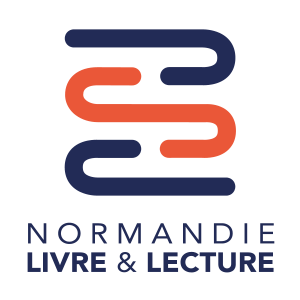 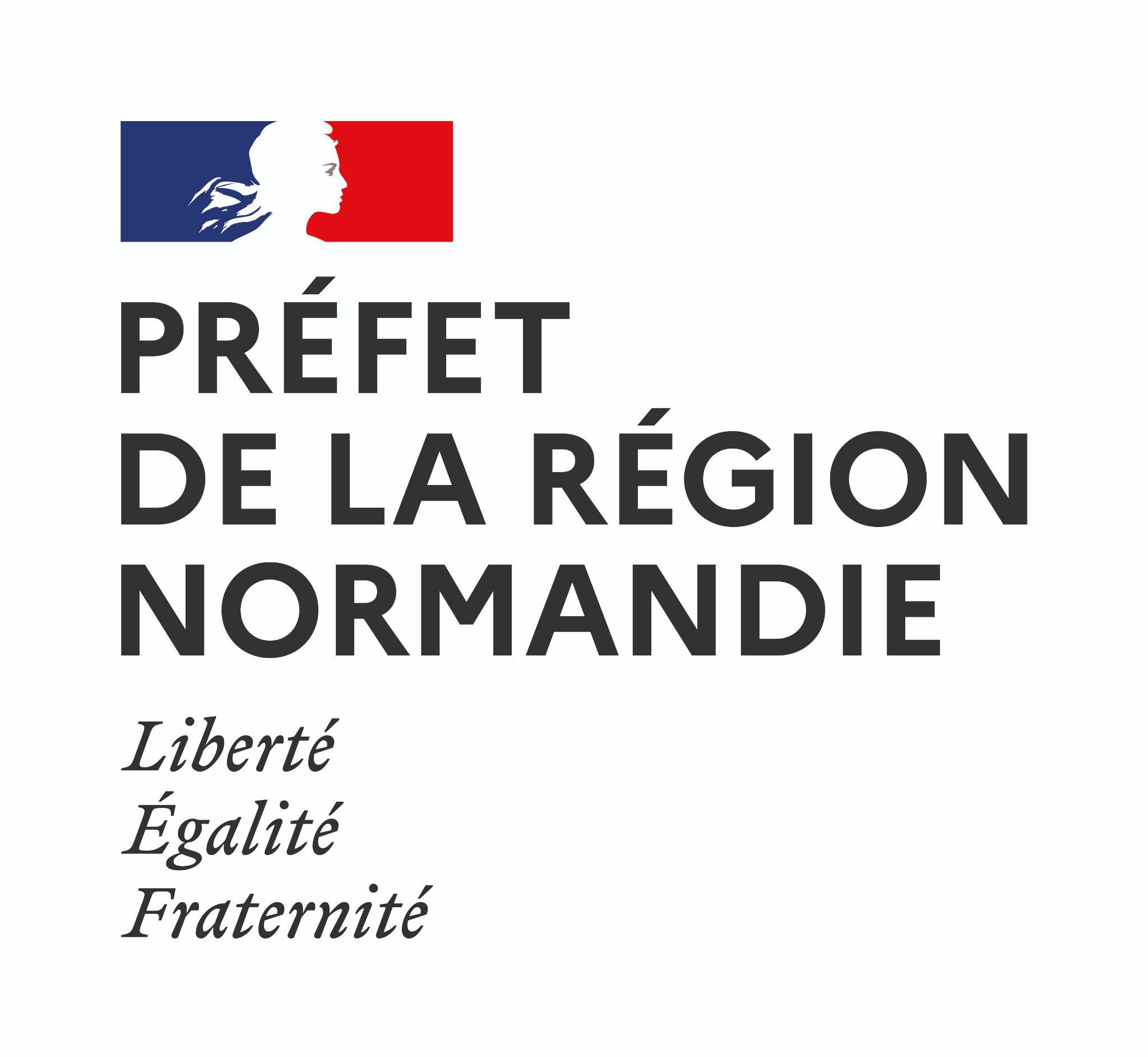 Appel à projets “Du soleil entre les lignes”Normandie Livre & Lecture
FORMULAIRE 2023AUTEURS ILLUSTRATEURS TRADUCTEURS NOM :

NOM DE PLUME (SI DIFFÉRENT) : N° ET ORGANISME D’AFFILIATION OU SIRET : DATE ET SIGNATURE :Dossier complet à adresser, par email, avant le 3 mai 2023 à : Clémentine LEVASSEUR, Chargée de projet « Du soleil entre les lignes »Normandie Livre & Lecture (site de Rouen)clementine.levasseur@normandielivre.fr / Tél. 02 32 10 46 35Présentation de l’auteur.trice / illustrateur.trice /traducteur.triceNom et prénom: → Nom et prénom Nom de plume, d’artiste : → si différentAdresse postale :  → Adresse Tél. : → téléphone Courriel : → courriel Date de naissance et lieu de naissance : → date et lieu de naissanceN° de sécurité sociale : → n° sécuSite internet / blog / réseaux sociaux : → site web etc.Vous êtes : → Indiquez votre activité (Écrivain.e, traducteur.trice, illustrateur.trice, coloriste, scénariste BD/Manga, dessinateur.trice BD/Manga)Autre : → indiquez votre activitéVotre activité d’auteur.trice/illustrateur.trice est-elle votre activité principale ?    → oui ou nonSi non, précisez votre activité principale :        → Salarié.e,  intermittent.e du spectacle,  profession libérale/artisan.e, commerçant.e, retraité.e, demandeur.se d’emploi Autre : → indiquez votre activitéLe cas échéant : Organisme d’affiliation : → indiquez l’organisme auquel vous êtes affilié	 N° d’affiliation : 	→ indiquez votre N° d’affiliationN° SIRET : 	→ indiquez votre SIRETDispensé de précompte : → oui ou nonPrésentation du projetPrésentation du projet de création pour lequel vous postulez : → note de présentation du projet de création (précisez les besoins spécifiques liés au projet si nécessaire)Présentation des actions de médiation proposées :  → décrivez précisément la ou les actions (contenu, public ciblé, nombre de participants maximum et minimum, durée, besoins spécifiques, etc.)Disponibilités sur la période : → indiquez vos semaines disponibles sur la période (semaine 25 à 35)Partenariats (le cas échéant) : → indiquez si vous proposez ce projet en partenariat avec une bibliothèque le cas échéantPièces à fournir :biographie et bibliographie de l’auteur.trice,un exemplaire du dernier livre publié ou un ouvrage du même domaine littéraire que le projet déposé,un justificatif de domicile datant de moins de deux mois,un R.I.B. ou R.I.P. original,tout document utile pour la bonne instruction du dossier (programmes, dossiers de presse, etc.).Le cas échéant : Une copie de l’attestation URSSAF ou fiche SIRET,En cas de dispense de précompte : une copie de l’avis,En cas d’exonération de TVA : une attestation d’exonération de TVA à jour, En cas de défraiement de frais kilométriques : la carte grise du véhicule personnel 